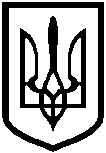 УКРАЇНАЛИСИЧАНСЬКА МІСЬКА ВІЙСЬКОВО-ЦИВІЛЬНА АДМІНІСТРАЦІЯ СЄВЄРОДОНЕЦЬКОГО РАЙОНУ ЛУГАНСЬКОЇ ОБЛАСТІРОЗПОРЯДЖЕННЯКЕРІВНИКА ЛИСИЧАНСЬКОЇ МІСЬКОЇВІЙСЬКОВО-ЦИВІЛЬНОЇ АДМІНІСТРАЦІЇ16.11.2021	                                   м. Лисичанськ			               № 1309Про внесеннязмін до складу експертної комісії архівного відділу	У зв’язку із кадровими змінами, які відбулися в Лисичанській міській військово-цивільній адміністрації Сєвєродонецького району Луганської області, керуючись пунктом 8 частини три статті 6 Закону України «Про військово-цивільні адміністрації» зобов’язую: 	1. Внести зміни та затвердити у новій редакції склад експертної комісії архівного відділу (додається).	2. Вважати таким, що втратив чинність Додаток  до розпорядження керівника Лисичанської міської військово-цивільної адміністрації від 27.04.2021 року № 283.	3. Дане розпорядження підлягає оприлюдненню.	4. Контроль за виконанням даного розпорядження покласти на заступника керівника Лисичанської міської військово-цивільної адміністрації Олега КАЛІНІНА.Керівник Лисичанської міськоївійськово-цивільної адміністрації			Олександр ЗАЇКАДодаток до розпорядження керівникаЛисичанської  міської військово-цивільної адміністрації 16.11.2021 №1309                                                         СКЛАДекспертної комісії архівного відділуОлена ГАЙДУК			- начальник архівного відділу Лисичанської 					  міської військово-цивільної адміністрації,   голова комісії;Наталія НІКОЛАЄВА	- головний спеціаліст архівного відділу   Лиси-	  чанської міської військово-цивільної  адміні-  страції, секретар комісії.Члени комісії:Вікторія КОВАЛЬОВА	- головний спеціаліст відділу з питань документообігу та діловодства Лисичанської міської військово-цивільної адміністрації;Жанна ПОГОРЄЛОВА	- оператор комп’ютерного набору, секретар ЕК управління освіти Лисичанської міської військово-цивільної адміністрації;Інна СОЛОВЕЙ	- директор комунальної установи «Трудовий архів Лисичанської територіальної громади».Начальник архівного відділу						Олена ГАЙДУК